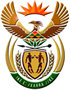 DEPARTMENT: PUBLIC ENTERPRISESREPUBLIC OF SOUTH AFRICANATIONAL ASSEMBLYQUESTION FOR WRITTEN REPLYQUESTION NO.:	801DATE OF PUBLICATION: 19 March 2016801.	Ms N W A Mazzone (DA) to ask the Minister of Public Enterprises: During the period 1 December 2014 to 31 January 2016, (a) what was the reduction, if any, in the consumption of electricity across the country, (b) what amount was electricity consumption reduced by in (i) households and (ii) industries and (c) how many new residential connections were made during the specified period? NW920EREPLY: (a) There was an increase of 367 GWh nationally over the specified period.(b)(i) There was an increase of 262 GWh across the household sector over the specified period.(ii) A decline of 334 GWh across the industrial sector over the specified period.(c) There was a total of new 225 785 residential connections during the specified period. New connections refers to new grid connections and excludes customers who have migrated from conventional to prepaid, or who have terminated and subsequently reconnected their services.